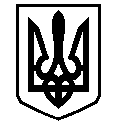 У К Р А Ї Н АВАСИЛІВСЬКА МІСЬКА РАДАЗАПОРІЗЬКОЇ ОБЛАСТІсьомого скликаннячотирнадцята (позачергова) сесіяР І Ш Е Н Н Я 13 жовтня 2016                                                                                                                 № 16Про надання дозволу на виготовлення проектно-кошторисної документації на об’єкт «Реконструкція повітряних лінії електромереж по вул. Сергія Морозова,                         пров. Механічному та пров. Михайла Коцюбинського в м. Василівка Запорізької області»	Керуючись ст. 26 Закону України «Про місцеве самоврядування в Україні» Василівська міська радаВ И Р І Ш И Л А:1. Надати дозвіл на виготовлення проектно-кошторисної документації на об’єкт «Реконструкція повітряних лінії електромереж по вул. Сергія Морозова,                         пров. Механічному та пров. Михайла Коцюбинського в м. Василівка Запорізької області». Міський голова                                                                                                 Л.М. Цибульняк